Teaching and Learning BulletinTeaching and Learning BulletinTeaching and Learning BulletinApril 2019Volume 1, Issue 5Hunter’s Bar Junior SchoolHunter’s Bar Junior SchoolHunter’s Bar Junior SchoolHunter’s Bar Junior School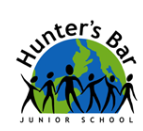 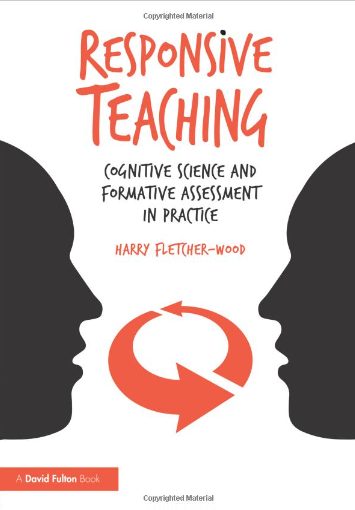 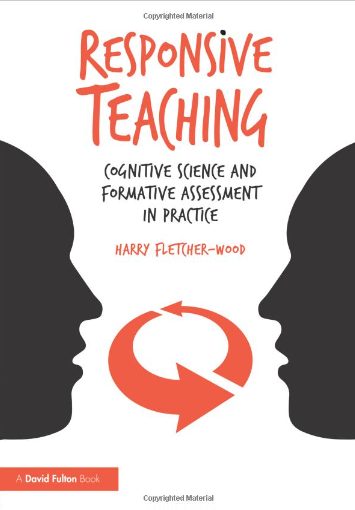 